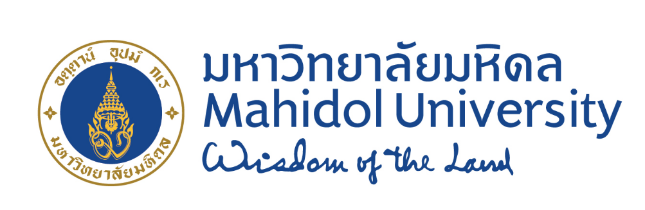 Topics of the Complete Research Report for Submission to Mahidol University 1. Contents of the complete research report         Introductory Part 1. 	Cover2. 	Acknowledgement 3. 	Abstract 4. 	Table of Contents 5. 	List of Tables 6. 	List of Illustrations 7. 	Definition of Symbols and List of Abbreviations          Main Body Part IntroductionMain bodyDiscussionConclusion and Recommendation         Final Part BibliographyAppendix (if any)2. Documentation to the complete research report 	1. A brief summary of the research project 2.  Details of publication, patent, and other work results from this project (if any)Detailed guidelines of the complete research project report          Introductory Part 1. 	CoverOn this page, the author should state the words “the complete research report” together with its title both in Thai and in English, the project leader’s name, institutional affiliation, the grant category, the fiscal year of the grant awarded, and the acknowledgement in Thai that said, “โครงการวิจัยได้รับทุนอุดหนุนการวิจัยจากมหาวิทยาลัยมหิดล” (This research project is supported by Mahidol University.)2. 	Acknowledgement The researcher should express his or her appreciation toward the research affiliation and colleagues’ professional contributions.  In this part, the researcher shall put the acknowledgement that said in Thai, “โครงการวิจัยได้รับทุนอุดหนุนการวิจัยจากมหาวิทยาลัยมหิดล” and in English, “This research project is supported by Mahidol University”3. 	Abstract 	The researcher states the abstract both in Thai and in English which should not exceed one A4 page.  A well-prepared abstract should be accurate, self-contained, succinct, and readable.  The content of an abstract should include objectives, research methodology, and research results in key main points.  The last line of the abstract should provide key words of the present research as well.   4. 	Table of Contents	Topics in the Table of Contents page must be exactly the same as those in the body part.  5. 	List of Tables 	Table titles in the Table of Contents page must be exactly the same as those in the body part.  6. 	List of Illustrations 	Illustration titles in the Table of Contents page must be exactly the same as those in the body part.  7. 	Definition of Symbols and List of Abbreviations          Main Body Part IntroductionIn this section, the researcher should state the work previously conducted by other researchers, significance and rationale of the problems, objectives, and scope of the research, a brief research methodology, theories and/or philosophies adopted in the current research, potential benefits, etc.   Main bodyIn this portion, the researcher specifies the research materials, tools and methodology, research results, etc.  In this part, there should be graphs, tables, and illustrations which can explicate, convey, and arrange the content for better and clearer understanding, or emphasize more on key points.  DiscussionThe researcher presents reasons for the research results in Item 2 according to the theory, which may or may not conform to the hypotheses.  Given the references from other sources, employ the reference citation method in the introductory part.   Conclusion and RecommendationThe key points gained from the current research should be presented in this portion together with some guidelines for problem solving and barriers overcoming in research conduct.  This part should also connect the present research to R&D for future research as well as mention benefits and guidelines of application, along with application guidelines of the research result gained from the project.     Final Part BibliographyThe researcher should cite the reference used in writing the paper in alphabetical order, beginning with references in Thai followed by those in foreign languages.     Appendix (if any)This part may exist or not depending on the researcher’s general purposes. Appendix allows the author to provide extra, detailed information that would distract readers in the main body of the article.  The appendix also enables the author to connect details of the research in key points including raw data, questionnaires, and the researchers’ vitae, etc.    A Summary of the Complete Research Report1. Project Title: (Thai).......................................................................................................                     (English)...........................................................................................................2. Principle Investigator’s Name: (Mr./Mrs./Ms.) …………………………………………..	Position: ……………………………………………………………………………...	Work Unit: .………………………………………………………………………….Contact Address: ........................................................................................................	Telephone: ............................. Fax: .............................E-mail: …………................    Co-researcher’s Name: (Mr./Mrs./Ms.) ……………………..……………………………..	Position: ……………………………………………………………………………...	Work Unit: .………………………………………………………………………….	Contact Address: ........................................................................................................	Tel: ..................................... Fax: ...........................Email: …………...................3.  Project duration .... . Year from Month .......Year. ....... to Month ..........Year. .........4.  Abstract ........................................................................................................................................................................................................................................................................................................................................ ................................. ................................. ............................................5. Objective of the project …………………………………………………………………………………………………..6. Goal of the project ………………………………………………………………………..………………………7. BudgetIn the event that there is some unused research budget, the research project leader shall return the total sum together with its interest (if any) and the saving account (original) to the work unit within 30 days counting from the end of the project.  The work unit, then, audits the account and makes a report subsequently submitted to the University.  8. List of equipment and infrastructure supported by the grant: ………………………………………………………………………………………………..9. Performance result from this project 	The researcher reports the research results in accord with the items in the performance result table including research result format, student production, applying for/obtaining a patent, and oral presentation of the research.   Budget detailsReceived budget(THB)Spent expenses (THB)Balance(THB)1. Personnel budget   2. Implementation budget     2.1 Remuneration     2.2 Expenses     2.3 Material cost 3. Investment budget (e.g., durable goods, if any)TotalResearch Result Description1. Research result format, e.g. model of product/cutting edge procedure/state-of-the-art technology/knowledge body 1. Research result format, e.g. model of product/cutting edge procedure/state-of-the-art technology/knowledge body   No clear research result   No clear research result   Clear research result as follows (specify a brief detail of each format)  Clear research result as follows (specify a brief detail of each format)          Product model/Prototype………………………………………………………………………………          Cutting edge procedure/               Process………………………………………………………………………………          State-of-the-art technology......................................................................................................................          Body of Knowledge .....................................................................................................................Commercial aspect (state company/organization/institution and a brief activity to which the research result is applied)  a. Already implemented ............................................................ b. Under implementation ......................................................................... c. There is still no commercialization of the research output            There is an implementation plan on Day/Month/Year ..................... If there is a need for the University to coordinate with the private or government sectors, please let the University know.             Others, please specify.....................................          Product model/Prototype………………………………………………………………………………          Cutting edge procedure/               Process………………………………………………………………………………          State-of-the-art technology......................................................................................................................          Body of Knowledge .....................................................................................................................Public interest aspect (specify Case 1 and/or 2)         1.2.1 Case 1 refers to the process in which the research result is transferred to the government/ private/community/group of people without expecting on a non-profit basis (please specify the work unit/ community/group of people who gain benefits from such research results together with a brief activity of the research result application)          1.2.2 Case 2 refers to the dissemination of the research result through conference/seminar/training (please specify the conference title, Day/Month/Year of the event, and the venue)    a. Already implemented ............................................................ b. Under implementation ......................................................................... c. There is still no commercialization of the research result            There is an implementation plan on Day/Month/Year .....................If there is a need for the University to coordinate with the private or government sectors, please let the University know.                Others, please specify............................................................Remark: if there is more than one form of the research output, the researcher should state the application in each format, for example, Project A. has 2 forms which are 1) product prototype and 2) state-of-the-art technology, the researcher, then, needs to state application of both types.      2. Student mentoring   2. Student mentoring No student mentoring in this project No student mentoring in this project There is student mentoring in this project.State student’s name/degree/special problem-research-thesis/study status (studying or already graduated)Research ResultDescriptionDescription3. Patent3. Patent3. Patent 3.1 Obtain a patentState the research result format that is applying for a patent, day/month/year of the application, no. of a patent, and the country of obtaining a patent.State the research result format that is applying for a patent, day/month/year of the application, no. of a patent, and the country of obtaining a patent. 3.2 Applying for a patent State the research result format that is applying for a patent, day/month/year of the application, filing number of a patent, and the country of obtaining a patentState the research result format that is applying for a patent, day/month/year of the application, filing number of a patent, and the country of obtaining a patent 3.3 Preparing patent applicationState the research result format that is applying for a patent.State the research result format that is applying for a patent. 3.4 Not applying for a patent yet a. Require consultancy of the patent officer of the University Others, please specify ................................................................ a. Require consultancy of the patent officer of the University Others, please specify ................................................................4. Research result presentation4. Research result presentation4. Research result presentation 4.1 No research result presentation 4.1 No research result presentation 4.1 No research result presentation 4.2  Research result presentation in the following format 4.2  Research result presentation in the following format 4.2  Research result presentation in the following format       4.2.1 Academic article 4.2.1.1 JournalStatus a.  National (State the researcher and/or co-researcher, year, title, journal, year, volume, no., and page numbers)  In preparation Submitted Accepted, In press Published b.  International (State  the researcher and/or co-researcher, year, title, journal, year, volume, no., and page numbers) In preparation Submitted Accepted, In press Published 4.2.1.2 Book/Manual/Textbook a. Thai (State the author and/or co-author, year, title, journal, year, volume, no., and page numbers) In preparation Published b. English (State the author and/or co-author, year, title, journal, year, volume, no., and page numbers) In preparation PublishedResearch ResultDescription 4.2.1.3 Conference documentations a. National (State the researcher’s name and/or co-researcher’s name, research title, conference title, Day/Month/Year of the conference and venue)          Proceedings                   Book of Abstracts b. International (State the researcher’s name and/or co-researcher’s name, research title, conference title, Day/Month/Year of the conference and venue)          Proceedings                   Book of Abstracts4.3 Academic Conference a. National (State the researcher’s name and/or co-researcher’s name, research title, conference title, Day/Month/Year of the conference and venue)          Oral Presentation         Poster Session b. International (State the researcher’s name and/or co-researcher’s name, research title, conference title, Day/Month/Year of the conference and venue)         1. Domestic Conference           Oral Presentation         Poster Session         2.  International Conference           Oral Presentation         Poster Session5.  Award/Certificate from this research result5.  Award/Certificate from this research result  No Award/Certificate   No Award/Certificate  Award/Certificate Award/Certificate          Local(State the award/certificate name, the research result that leads to such honor, obtained, the organization providing such award, and Day/Month/Year of being awarded.)            International(State the award/certificate name, the research result that leads to such honor, obtained, the organization providing such award, and Day/Month/Year of being awarded.)  